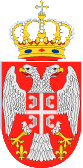 Назив наручиоца:Предшколска установа ''Ђурђевдан'' КрагујевацБрoj: 6474/18Датум : 22.11.2018.годинеАдреса: Кнеза Милоша 21, КрагујевацК р а г у ј е в а цДиректор Јаковљевић Сања, Предшколска установа ''Ђурђевдан'' Крагујевац на основу Статута установе, члана 107. став 3. и  члана 108. Закона о јавним набавкама („Службени гласник Републике Србије“, број 124/12, 14/2015 и 68/2015) и Извештаја Комисије за јавну набаку од 19.10.2018.године,  доносиО Д  Л У К Уо додели уговора 1.На предлог Комисије за јавну набавку образоване Решењем Градске управе за јавне набавке број 404-247/18-XII од 10.09.2018. године, у предмету јавне набавке број 1.2.7/18: Услуга осигурања имовине (назив и ознака из општег речника набавки: ОРН: 66515200 – услуге осигурања имовине ), уговор се   додељује понуђачу:Компанија '' Дунав осигурање'' а.д о., Главна филијала осигурања Крагујевац из Крагујевца , улица Бранка Радичевића број 3,  Матични број: 07046898, ПИБ: 100001958 у складу са понудом број 242220/2018 од 12.10.2018.године.О  б  р  а  з  л  о  ж  е  њ  еГрадска управа за јавне набавке као Tело за централизоване јавне набавке, у складу са Законом о јавним набавкама („Службени гласник Републике Србије“ број 124/12, 14/15 и 68/15), спровела je отворени поступак број 1.2.9/18, Услуга осигурања имовине, са циљем закључења оквирног споразума са једним добављачем , на период важења од годину дана.Позив за достављање понуда објављен је дана 11.09.2018.године. на Порталу јавних набавки, (portal.ujn.gov.rs), интернет страници наручиоца (www.kragujevac.rs). Измена позива објављена је дана 10.10.2018. године  на Порталу јавних набавки, (portal.ujn.gov.rs), интернет страници наручиоца (www.kragujevac.rs) .Процењена вредност  јавне набавке износи: 10.402,003.00 динара (без урачунатог ПДВ-а).Процењена вредност јавне набавке – Услуга осигурања имовине Предшколска установа ''Ђурђевдан'' Крагујевац  износи: 438.095,00 динара.Уговорена вредност за Услугу осигурања имовине за Предшколску установу ''Ђурђевдан'' Крагујевац на основу понуде  број 242220/2018 од 12.10.2018.године износи 234.711,03 динара без ПДВ- а.Подаци из извештаја о стручној оцени понуде:Основни подаци о понуђачу: 01.  Компанија '' Дунав осигурање'' а.д.о., Главна филијала осигурања Крагујевац , улица Бранка Радичевића број 3,  Матични број: 07046898, ПИБ: 100001958; Понуда број 242220/2018 од 12.10.2018.године;Основни елементи понуде Цена услуге: 10.111.845,86 динара + ПДВ 505.592.29, што укупно износи 10.617.438.15 динара-услови плаћања: Појединачни наручилац ће уговорену цену пружених услуга плаћати пружаоцу услуга у року  - за привредне субјекте рок не може бити дужи од 45 дана, а између субјеката јавног сектора до 60 дана у складу са чланом 4. став 1. и 2. Закона о роковима измирења новчаних обавеза у комерцијалним трансакцијама од дана пријема оверене и потписане фактуре.-рок важења понуде: 90 дана.Стручна оцена понуда: Комисија је приликом отварања понуда констатовала да понуђачи нису имали примедбе на поступак отварања понуда. Комисија је у поступку стручне оцене понуда констатовала да је понуда понуђача:Компанија '' Дунав осигурање'' а.д.о., Главна филијала осигурања Крагујевац, прихватљива.На основу напред наведеног донета је одлука као у диспозитиву.ПРАВНА ПОУКАПонуђач који сматра да су му доношењем Одлуке о додели уговора за јавну набавку - Услуга осигурања имовине повређена права, може да покрене поступак за заштиту права  у року од десет дана од дана објављивања ове Одлуке на порталу јавних набавки. Захтев за заштиту права подноси се наручиоцу, а копија се истовремено доставља Републичкој комисији за заштиту права, непосредно или препорученом поштом. Уз поднети захтев доставља се доказ о уплати таксе у износу од 120.000,00 динара на текући рачун Буџета Републике Србије број 840 – 30678845 – 06; шифра плаћања: 153 или 253;  позив на број: подаци о броју или ознаци јавне набавке поводом које се подноси захтев за заштиту права.                                                                                                                 ДИРЕКТОР________________________                                                                                                                                